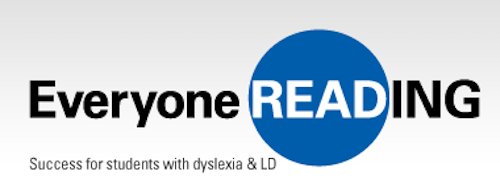 --------------------------------------
To unsubscribe from this mailing list, please click hereMessage history Everyone Reading will again be offering small group after-school tutoring for third graders who are still struggling with basic reading skills. If you are interested, please email Laura Guerrero for an application and screening appointment: Lguerrero@everyonereading.org. The program is targeted to current third graders, born in 2009, only. All applicants must be screened to see if the program will benefit them. The curriculum and methodology focus on foundational skills, such as phonics and fluency.  The program will not address vocabulary and comprehension issues.  The program will take place at the Everyone Reading offices, 30 Broad Street- Suite 402, New York, NY 10004. The program will run Tuesdays, from November 2017 through May 2018, following the New York City Department of Education calendar.  There will be two groups, one from 3:30 to 4:20 another from 4:30 to 5:20 pm. As attendance is the key to success, students who miss sessions will be dismissed from the program. Hunter College's Department of Special Education will be offering a FREE tutoring program for struggling students  in grades 2-6 who have IEPS . The program will run two days a week, one hour each day, at Hunter College. Students will be pre-tested to ascertain their needs, and the lessons will be designed accordingly. Anyone interested in this program should contact Carol Deere (CDeere@hunter.cuny.edu) for information and an application. The Churchill School and Center will offer 27 weeks of FREE, systematic phonics and decoding instruction using the Preventing Academic Failure (PAF) reading program. Eligible students are struggling readers in grades 1-3 in public or parochial schools. Tutoring will take place Tuesdays and Thursdays from 4:15 to 5:15, October 24, 2017 through June 7, 2018.  An application is attached.  Contact Aileen Zim, azim@churchillschool.com, with questions. The Dean Hope Center at Teachers College, Columbia, offers sliding scale reading remediation provided by doctoral level reading specialists.  The center serves individuals from early grades through adulthood.  Call 212-678-3262 for information and an application. And for adults: The Everyone Reading support group for adults with dyslexia will reconvene Tuesday, September 12, 2017 at 6:00 pm, at our office, 30 Broad Street - Suite 402, New York, NY 10004.  No pre-registration is necessary.  Attendance is free, although a small contribution is always welcome. Employment Guidelines for Adults with DisabilitiesWhen she is not answering questions, giving sage advice and recommending tutors, our trusty host of the Information & Referrals Hotline (info@everyonereading) is always on the lookout for the most current information to provide callers and emailers.  She recently found resources related to employment for adults, especially those with learning disabilities, attention deficit disorder, and auditory processing disorder.  The website includes suggestions for accommodations that employers may wish to try, a topic often requested.  She tells me that the organization behind the website is the Job Accommodation Network of West Virginia University.  Their website is http://askJAN.org.Lavinia Mancuso
Executive Director
Everyone Reading
30 Broad Street - Suite 402
New York, NY 10004
Phone: 917-903-2648
lmancuso@everyonereading.org
www.everyonereading.org